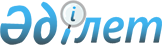 О первоочередных мерах по ликвидации последствий землетрясения и восстановления объектов социального значения в Жамбылской областиПостановление Правительства Республики Казахстан от 27 мая 2003 года N 492      В целях восстановления нормальной жизнедеятельности в населенных пунктах Жамбылской области, пострадавших от землетрясения 23 мая 2003 года, Правительство Республики Казахстан постановляет: 

      1. Объявить чрезвычайную ситуацию, вызванную землетрясением с эпицентром в Жамбылской области, чрезвычайной ситуацией регионального масштаба. 

      2. Выделить акиму Жамбылской области из резерва Правительства Республики Казахстан, предусмотренного в республиканском бюджете на 2003 год на ликвидацию чрезвычайных ситуаций природного и техногенного характера и иные непредвиденные расходы, 500 (пятьсот) миллионов тенге для осуществления первоочередных мер по ликвидации последствий произошедшего в Жамбылской области землетрясения согласно Плану мероприятий, рекомендованному Межведомственной рабочей группой. 

      Акиму Жамбылской области в установленном порядке провести государственные закупки способом из одного источника по выбору потенциального поставщика (поставщиков) услуг по ликвидации последствий землетрясения. 

      Министерству финансов Республики Казахстан осуществить контроль за целевым использованием выделенных бюджетных средств. 

      Акиму Жамбылской области по итогам 2003 года представить Агентству Республики Казахстан по чрезвычайным ситуациям отчет об объемах и стоимости выполненных работ. 

      3. Принять предложение Министерства транспорта и коммуникаций Республики Казахстан о строительстве школы на 1100 учащихся на станции Луговая Жамбылской области за счет средств корректировки инвестиционной программы закрытого акционерного общества "Национальная компания "Казакстан темiр жолы". 

      4. Министерству образования и науки Республики Казахстан обеспечить организацию летнего отдыха 500 детей из пострадавшего района Жамбылской области в Республиканском детском оздоровительном лагере "Балдаурен" и ЗАО "Республиканский молодежный лагерь "Ок-Жетпес". 

      Министерству транспорта и коммуникаций Республики Казахстан организовать провоз детей железнодорожным транспортом из пострадавшего от землетрясения района до станции курорт "Боровое" и обратно на безвозмездной основе. 

      5. Акимам областей, городов Астаны и Алматы совместно с акимом Жамбылской области проработать вопрос оказания конкретной помощи в строительстве жилья и других объектов в населенных пунктах, пострадавших от землетрясения. 

      6. Министерствам Республики Казахстан, являющимся уполномоченными органами по отношению к национальным компаниям, проработать с ними вопросы оказания помощи в ликвидации последствий землетрясения. 

      7. Акиму Жамбылской области: 

      1) обеспечить ускоренное освоение бюджетных средств, выделенных на сферу образования до начала нового учебного года, а других объектов социальной сферы - к началу отопительного сезона текущего года; 

      2) совместно с Министерством индустрии и торговли Республики Казахстан в десятидневный срок определить ущерб от землетрясения и внести предложение в Межведомственную рабочую группу по программе восстановительных работ на 2003 год. 

      8. Агентству Республики Казахстан по государственным материальным резервам в установленном порядке выпустить из государственного материального резерва, предназначенного для ликвидации последствий чрезвычайных ситуаций, 200 (двести) шестиканатных юрт и необходимое количество 6, 10 и 12-местных палаток по заявке акима Жамбылской области, согласованной с Межведомственной рабочей группой. 

      9. Контроль за исполнением настоящего постановления возложить на Первого заместителя Премьер-Министра Республики Казахстан Павлова А.С. 

      10. Настоящее постановление вступает в силу со дня подписания.       Премьер-Министр 

      Республики Казахстан 
					© 2012. РГП на ПХВ «Институт законодательства и правовой информации Республики Казахстан» Министерства юстиции Республики Казахстан
				